Załącznik nr 1 do zapytania ofertowegoZnak sprawy: DIT/ZO/2019/11Przeglądy konserwacyjno – serwisowe urządzeń w węzłach ciepłowniczych oraz w kotłowniach gazowych , zlokalizowanych w obiektach Zamawiającego , specyfikowanych w Załączniku nr 2  SZCZEGÓŁOWY OPIS PRZEDMIOTU ZAMÓWIENIA



	Opracował:
	Dział Inwestycyjno - Techniczny UMP
1. Informacje ogólneZamawiający zamierza powierzyć Wykonawcy wykonanie przeglądy konserwacyjo - serwisowe urządzeń w węzłach ciepłowniczych oraz w kotłowniach gazowych, zlokalizowanych w obiektach Zamawiającego specyfikowanych w Załączniku nr 22. Wykaz obiektów objętych zamówieniem:Obiekty Uniwersytetu Medycznego w Poznaniu wg Załącznika nr 23. W zakres prac i czynności wchodzi:I.    Dla węzła cieplnego:kontrola parametrów pracy węzła: przepływu, temperatury i ciśnienia;sprawdzenie nastaw regulatorów: przepływu, temperatury i ciśnienia;sprawdzenie działania zaworów bezpieczeństwa c.o. i c.w.u.;sprawdzenie działania wyłączników różnicowo-prądowych;sprawdzenie działania naczynia rozszerzalnościowego c.o.;sprawdzenie i ewentualne uzupełnienie stanu wody w instalacji c.o.;sprawdzenie stanu technicznego i nastaw pomp c.o.;sprawdzenie stanu technicznego i nastaw pomp c.w.u.;sprawdzenie działania zaworu zwrotnego cyrkulacji c.w.u.;sprawdzenie działania zaworu antyskażeniowego;sprawdzenie działania urządzeń kontrolno-pomiarowych;sprawdzenie/czyszczenie filtrów i odmulaczy c.o.;sprawdzenie/czyszczenie filtrów i odmulaczy c.w.u.;sprawdzenie/czyszczenie filtrów i odmulaczy MSC;sprawdzenie wewnętrznej szczelności wymienników;sprawdzenie szczelności instalacji węzła;kontrola poprawności działania wskaźników pomiarowych;oględziny stanu instalacji elektrycznej;czynności gospodarczo-porządkowe;włączenie / wyłączenie instalacji c.o. – początek / koniec sezonu grzewczego;wpisanie w książce pracy węzła informacji o wykonanych czynnościach, sporządzenie protokołu z przeglądu;zgłoszenie Zleceniodawcy niezbędnych wymian elementów instalacji w celu utrzymania stanu technicznego instalacji na poziomie zapewniającym bezpieczeństwo ludzi i mienia;utylizacja materiałów eksploatacyjnych i zużytych wymienionych części, które zostały uprzednio ocenione do likwidacji przez insp. nadzoru Zamawiającego.II.    Dla kotłowni gazowej:kontrola działania wentylacji;kontrola szczelności instalacji;kontrola parametrów roboczych instalacji;kontrola działania i parametrów pracy palnika – analiza spalin;czyszczenie lub wymiana filtra gazowego;czyszczenie mechaniczne palnika;przegląd ogólny kotła;kontrola szczelności części ciśnieniowej kotła;kontrola działania automatyki pogodowej;dokonanie sprawdzenia zaworu/ów bezpieczeństwa kotłów;kontrola układów spalinowych w kotłowni;kontrola działania pomp;kontrola działania zaworów mieszających wraz z siłownikami;kontrola pracy wymienników c.w.u.;kontrola szczelności ścieżki gazowej;kontrola filtra lub filtroodmulnika;kontrola stacji uzdatniania, sprawdzenie parametrów wody;kontrola poprawności działania wskaźników pomiarowych;oględziny stanu instalacji elektrycznej;czynności gospodarczo-porządkowe;włączenie / wyłączenie instalacji c.o. – początek / koniec sezonu grzewczego;dokonywanie wpisów z przeprowadzonych czynności do książki obsługi kotłowni.   utylizacja materiałów eksploatacyjnych i zużytych wymienionych części, które zostały uprzednio ocenione do likwidacji przez insp. nadzoru Zamawiającego;4. Okres zamówienia:  do 10.05.2020 r================================================Wykonawca przy realizacji powyższych czynności zobowiązany jest  do organizacji i ich prowadzenia przy zachowaniu wszystkich obowiązujących przepisów BHP i ppoż. Wykonawca jako jedyny jest 
w całości odpowiedzialny z tytułu powstania ewentualnych wypadków i szkód związanych z niewłaściwym lub nienależytym wykonywaniem prac określonych umową.Pozostałe warunki realizacji usług i wynagrodzenia Wykonawcy określone są w treści umowy, stanowiącej załącznik do niniejszego postępowania.=================================================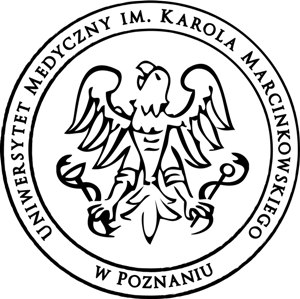 Uniwersytet Medyczny im. Karola Marcinkowskiego w Poznaniu                                            Dział  Inwestycyjno - Techniczny ul. Rokietnicka 7                                                               tel.:  61 845 26 53,  60-806 Poznań                                                                  email:   ditum@ump.edu.pl